TERMO DE ATRIBUIÇÃO DE CLASSE E AULAS/2021Sede de classificação:  EE  EE Atribuição de _________ aulas da disciplina de ______________Nas seguintes Classes: (discriminar as classes atribuídas e o tipo de ensino)EE Atribuição de _________ aulas da disciplina de ______________Nas seguintes Classes:EE Atribuição de _________ aulas da disciplina de ______________Nas seguintes Classes: Responsável pelas informações acima. 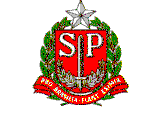 